                                                                                                                                                                                                       О Т К Р Ы Т О Е    А К Ц И О Н Е Р Н О Е     О Б Щ Е С Т В О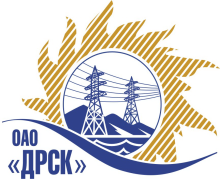 Открытое акционерное общество«Дальневосточная распределительная сетевая  компания»ПРОТОКОЛ О ЗАКРЫТИИ БЕЗ ПОДВЕДЕНИЯ ИТОГОВПРЕДМЕТ ЗАКУПКИ: право заключения Договора на поставку продукции: Закупка № 44 - «Разъединители, запчасти к разъединителям» для нужд филиалов ОАО «ДРСК» «Амурские электрические сети», «Приморские электрические сети», «Хабаровские электрические сети», «Электрические сети ЕАО», «Южно-Якутские электрические сети».Закупка проводится согласно ГКПЗ 2015г. года, раздела  1.2 «Материалы ремонта» № 44  на основании указания ОАО «ДРСК» от  11.11.2014 г. № 291.Плановая стоимость закупки: 4 467 935,00 руб. без НДС.     ПРИСУТСТВОВАЛИ: постоянно действующая Закупочная комиссия 2-го уровня.ВОПРОСЫ, ВЫНОСИМЫЕ НА РАССМОТРЕНИЕ ЗАКУПОЧНОЙ КОМИССИИ: О признании открытого запроса предложений (ЭТП) несостоявшимся. РАССМАТРИВАЕМЫЕ ДОКУМЕНТЫ:Протокол вскрытия конвертов от    02.12.2014г. № 45/МР-В.ВОПРОС 1 «О закрытии закупочной процедуры без подведения итогов»ОТМЕТИЛИ:Так как только один участник подтвердил свою ставку на ЭТП предлагается признать открытый запрос предложений (ЭТП) на закупку продукции: «Разъединители, запчасти к разъединителям» для нужд филиалов ОАО «ДРСК» «Амурские электрические сети», «Приморские электрические сети», «Хабаровские электрические сети», «Электрические сети ЕАО», «Южно-Якутские электрические сети» несостоявшимся.РЕШИЛИ:Открытый запрос предложений (ЭТП) на право заключения договора на поставку продукции:  закупка 44 «Разъединители, запчасти к разъединителям» для нужд филиалов ОАО «ДРСК» «Амурские электрические сети», «Приморские электрические сети», «Хабаровские электрические сети», «Электрические сети ЕАО», «Южно-Якутские электрические сети»  признать несостоявшимся и провести повторно.ДАЛЬНЕВОСТОЧНАЯ РАСПРЕДЕЛИТЕЛЬНАЯ СЕТЕВАЯ КОМПАНИЯУл.Шевченко, 28,   г.Благовещенск,  675000,     РоссияТел: (4162) 397-359; Тел/факс (4162) 397-200, 397-436Телетайп    154147 «МАРС»;         E-mail: doc@drsk.ruОКПО 78900638,    ОГРН  1052800111308,   ИНН/КПП  2801108200/280150001№ 45/МР-ВПг. Благовещенск                 .12.2014 г.